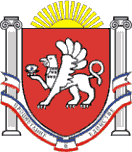 РЕСПУБЛИКА КРЫМ НИЖНЕГОРСКИЙ РАЙОННОВОГРИГОРЬЕВСКОЕ СЕЛЬСКОЕ ПОСЕЛЕНИЕАДМИНИСТРАЦИЯ НОВОГРИГОРЬЕВСКОГО СЕЛЬСКОГО ПОСЕЛЕНИЯ ПОСТАНОВЛЕНИЕ07.10.2021 года 	№177с.Новогригорьевка  Об утверждении сведений о численности муниципальных служащих органов местного самоуправления муниципального образования Новогригорьевское сельское поселение Нижнегорского района Республики Крым и фактических затратах на их денежное содержание за третий  квартал 2021 года.Руководствуясь ст. 52 Федерального закона от 06.10.2003 № 131-ФЗ «Об общих принципах организации местного самоуправления в Российской Федерации», Бюджетным кодексом Российской Федерации, Законом Республики Крым от 21.08.2014 № 54-ЗРК «Об основах местного самоуправления в Республике Крым», Уставом муниципального образования Новогригорьевское сельское поселение Нижнегорского района Республики Крым, «Порядком обнародования ежеквартальных сведений о численности муниципальных служащих органов местного самоуправления, работников муниципальных учреждений Новогригорьевского сельского поселения и фактических затратах на их денежное содержание», утвержденное постановлением №5 от 12.01.2021 г. Администрация Новогригорьевского сельского поселения   ПОСТАНОВЛЯЕТ:1.Утвердить   сведения   о   численности   муниципальных   служащих   органов   местного самоуправления	муниципального	образования	Новогригорьевское  сельское поселение Нижнегорского	района	Республики	 Крым	и фактических затратах	на	их	денежное содержание за третий квартал 2021 года (приложение № 1).2. Обнародовать настоящее постановление на официальном сайте администрации муниципального образования Новогригорьевского  сельского поселения в сети Интернет.3. Контроль за исполнением данного постановления возложить на заведующего сектором  администрации Новогригорьевского сельского поселения Стрильчук Н.В.4. Настоящее постановление вступает в силу со дня его опубликованияПредседатель  Новогригорьевского                                                                        сельского совета - глава администрации                                                  Новогригорьевского сельского поселения                                         А.М.Данилин    Приложениек постановлениюадминистрацииНовогригорьевского сельского поселения от 07.10.2021 года №177Сведенияо численности муниципальных служащих органов местного самоуправления, работников муниципальных учреждений Новогригорьевского  сельского поселения и фактических затратах на их денежное содержание за девять месяцев 2021 года.Сведенияо численности муниципальных служащих органов местного самоуправления, работников муниципальных учреждений Новогригорьевского  сельского поселения и фактических затратах на их денежное содержание за девять месяцев 2021 года.Сведенияо численности муниципальных служащих органов местного самоуправления, работников муниципальных учреждений Новогригорьевского  сельского поселения и фактических затратах на их денежное содержание за девять месяцев 2021 года.Сведенияо численности муниципальных служащих органов местного самоуправления, работников муниципальных учреждений Новогригорьевского  сельского поселения и фактических затратах на их денежное содержание за девять месяцев 2021 года.Сведенияо численности муниципальных служащих органов местного самоуправления, работников муниципальных учреждений Новогригорьевского  сельского поселения и фактических затратах на их денежное содержание за девять месяцев 2021 года.(отчетный период: первый квартал, полугодие, девять месяцев, год)(отчетный период: первый квартал, полугодие, девять месяцев, год)(отчетный период: первый квартал, полугодие, девять месяцев, год)(отчетный период: первый квартал, полугодие, девять месяцев, год)(отчетный период: первый квартал, полугодие, девять месяцев, год)Категория работниковСреднесписочная численность работников за отчетный период (без внешних совместителей), чел.Среднесписочная численность работников за отчетный период (без внешних совместителей), чел.Фактические расходы на денежное содержание работников (заработную плату) за отчетный период, тыс. руб.Фактические расходы на денежное содержание работников (заработную плату) за отчетный период, тыс. руб.Фактические расходы на денежное содержание работников (заработную плату) за отчетный период, тыс. руб.Муниципальных служащих органа местного самоуправления 2 2 	1084,9 	1084,9 	1084,9Работников муниципальных учреждений администрации Новогригорьеввского сельского поселения Нижнегорского района Республики Крым                       0                       0000